附件3 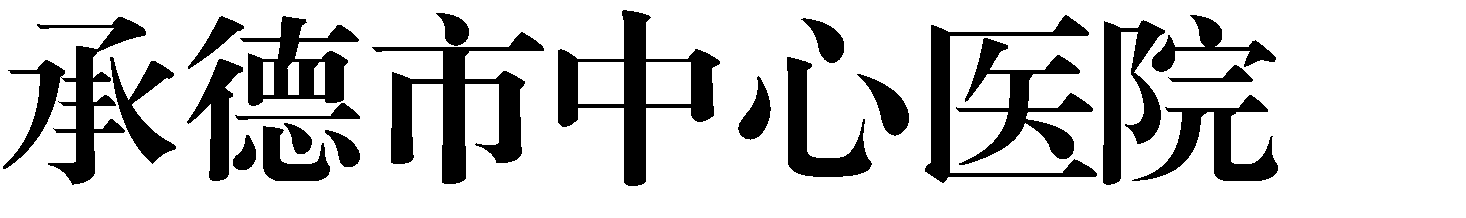 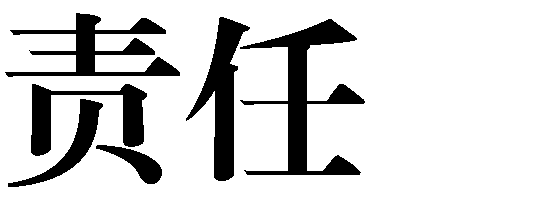 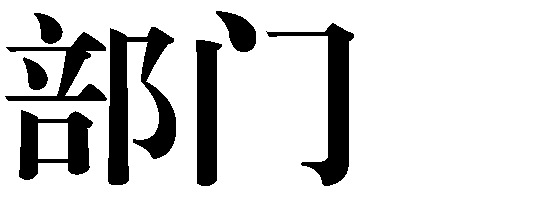 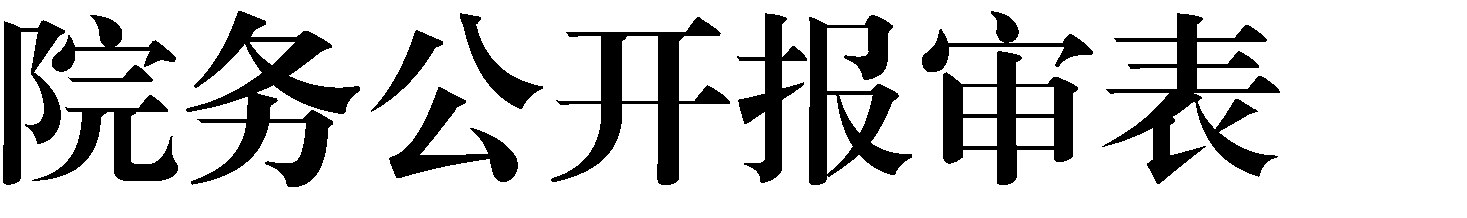 责任部门 责任部门 部门负责人 公开内容 公开内容 公开对象和公开形式 □向社会公开 □医院网站 □报刊 □宣传橱窗 □电子大屏幕公告栏 □电子触摸查询装臵 □宣传手册和各类资料 □其他      □医院网站 □报刊 □宣传橱窗 □电子大屏幕公告栏 □电子触摸查询装臵 □宣传手册和各类资料 □其他      □医院网站 □报刊 □宣传橱窗 □电子大屏幕公告栏 □电子触摸查询装臵 □宣传手册和各类资料 □其他      公开对象和公开形式 □向内部职工公开 □院内局域网 □院周会 □院领导班子会 □院务会 □对内公开栏 □职代会 □文件和院讯  □其他       □院内局域网 □院周会 □院领导班子会 □院务会 □对内公开栏 □职代会 □文件和院讯  □其他       □院内局域网 □院周会 □院领导班子会 □院务会 □对内公开栏 □职代会 □文件和院讯  □其他       主管院领导意  见 主管院领导意  见 年   月   日 年   月   日 年   月   日 院务公开领导小组 或办公室意见 院务公开领导小组 或办公室意见                                      年   月   日                                      年   月   日                                      年   月   日 承办部门落实情况 承办部门落实情况                                   年   月   日                                   年   月   日                                   年   月   日 院务公开监督小组意见 院务公开监督小组意见 年   月   日 年   月   日 年   月   日 